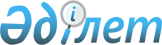 О внесении изменений и дополнений в решение Кызылкогинского районного маслихата от 21 декабря 2012 года № Х-1 "О районном бюджете на 2013-2015 годы"
					
			Утративший силу
			
			
		
					Решение Кызылкогинского районного маслихата Атырауской области от 17 июля 2013 года № 16-2. Зарегистрировано Департаментом юстиции Атырауской области 16 августа 2013 года за № 2773. Утратил силу - решением Кызылкогинского районного маслихата Атырауской области № XХV-3 от 25 июля 2014 года      Сноска. Утратил силу - решением Кызылкогинского районного маслихата Атырауской области № XХV-3 от 25 июля 2014 года.

      Примечание РЦПИ:

      В тексте сохранена авторская орфография и пунктуация.

      

В соответствии с Бюджетным кодексом Республики Казахстан от 4 декабря 2008 года, с подпунктом 1) пункта 1 статьи 6 Закона Республики Казахстан от 23 января 2001 года "О местном государственном управлении и самоуправлении в Республике Казахстан", и рассмотрев постановление районного акимата от 12 июля 2013 года № 174 районный маслихат РЕШИЛ:



      1. Внести в решение районного маслихата от 21 декабря 2012 года № Х-1 "О районном бюджете на 2013-2015 годы" (зарегистрированное в реестре государственной регистрации нормативных правовых актов за № 2668, опубликованное в районной газете "Кызылкога" 31 января 2012 года № 5 (616)) следующие изменения и дополнения:



      1) в подпункте 1) пункта 1:

      цифры "4 000 900" заменить цифрами "4 554 757";

      цифры "3 222 157" заменить цифрами "3 771 089".



      2) в подпунктах 8), 14) пункта 4:

      цифры "2 841" заменить цифрами "7 741";

      цифры "60 191" заменить цифрами "262 267".дополнить подпунктом 15) следующего содержания:

      "15) на увеличение штатной численности местных исполнительных органов – 9 594 тысяч тенге."



      3) в подпунктах 2), 6), 8) пункта 5:

      цифры "61 710" заменить цифрами "45 789";

      цифры "40 500" заменить цифрами "40 048";

      цифры "510" заменить цифрами "948".



      дополнить подпунктами 11), 12), 13), 14), 15), 16) следующего содержания:

      "11) на установку пожарной сигнализации в учреждениях образования – 10 000 тысяч тенге.";

      "12) на материально-техническое оснащение в учреждениях образования – 34 611 тысяч тенге.";

      "13) на развития сельских населенных пунктов в рамках программы занятости 2020 – 22 453 тысяч тенге.";

      "14) на сооружение пандусов на социально значимых объектах – 18 тысяч тенге.";

      "15) на капитальный ремонт системы водоснабжения и водоотведения – 45 467 тысяч тенге.";

      "16) на обеспечение жильем отдельных категорий граждан – 31 000 тысяч тенге.".



      4) в подпункте 1) пункта 7:

      цифры "120 900" заменить цифрами "120 033".

      дополнить подпунктами 6), 7), 8), 9) следующего содержания:

      "6) на реконструкцию внутрипоселковой водопроводной линий в населенных пунктах Миялы, Жангельдин, Жаскайрат, Коныстану, Тайсойган, Тасшагил, Караколь, Карабау – 60 961 тысяч тенге.";

      "7) на строительство водопроводных линий в селе Миялы – 54 980 тысяч тенге.";

      "8) на строительство группового водопровода Карабау-Каракуль – 54 000 тысяч тенге.";

      "9) на строительство группового водопровода Коныстану-Жаскайрат – 35 674 тысяч тенге.".

      2. В соответствии с приказом Министра Экономики и бюджетного планирования Республики Казахстан от 13 марта 2013 года № 71 "Некоторые вопросы Единой бюджетной классификации Республики Казахстан" заменить 138098,0 тысяч тенге предусмотренное на программу 1.1.123.001 "Услуги по обеспечению деятельности акима района в городе, города районного значения, поселка, аула (села), аульного (сельского) округа" вместе с кассовыми расходами на подпрограмму 1.1.123.001.015 "За счет средств местного бюджета".



      3. Приложения 1, 5 изложить в новой редакции согласно приложениям 1, 2 к настоящему решению.



      4. Настоящее решение вводится в действие с 1 января 2013 года.      Председатель ХVІ сессии

      районного маслихата                        М. Борашев      Секретарь районного маслихата              Т. Бейскали

Приложение № 1 утверждено решением 

Кызылкогинского районного маслихата

от 21 декабря 2012 года № Х-1   Приложение 1 утверждено решением 

Кызылкогинского районного маслихата

от 17 июля 2013 года № 16-2      Районный бюджет на 2013 год

Приложение № 5 утверждено решением 

Кызылкогинского районного маслихата

от 21 декабря 2012 года № Х-1   Приложение 2 утверждено решением 

Кызылкогинского районного маслихата

от 17 июля 2013 года № 16-2      Предельные суммы финансирования аппарата акима города районного значения, сельского, поселкового округа на 2013 годтыс. тенгепродолжение таблицы
					© 2012. РГП на ПХВ «Институт законодательства и правовой информации Республики Казахстан» Министерства юстиции Республики Казахстан
				КатегорияКатегорияКатегорияКатегорияСумма, тыс.тенгеКлассКлассКлассСумма, тыс.тенгеПодклассПодклассСумма, тыс.тенгеНаименованиеСумма, тыс.тенге12345I. Доходы45547571Налоговые поступления64187501Подоходный налог1197932Индивидуальный подоходный налог11979303Социальный налог569141Социальный налог5691404Hалоги на собственность4568791Hалоги на имущество4329713Земельный налог20764Hалог на транспортные средства214775Единый земельный налог35505Внутренние налоги на товары, работы и услуги67222Акцизы13603Поступления за использование природных и других ресурсов43104Сборы за ведение предпринимательской и профессиональной деятельности105208Обязательные платежи, взимаемые за совершение юридически значимых действий и (или) выдачу документов уполномоченными на то государственными органами или должностными лицами15671Государственная пошлина15672Неналоговые поступления775601Доходы от государственной собственности41005Доходы от аренды  имущества, находящегося в государственной собственности410004Штрафы, пеня, санкции, взыскания, налагаемые государственными учреждениями, финансируемыми из государственного бюджета, а также содержащимися и финансируемыми из бюджета (сметы расходов) Национального Банка Республики Казахстан1211Штрафы, пеня, санкции, взыскания, налагаемые государственными учреждениями, финансируемыми из государственного бюджета, а также содержащимися и финансируемыми из бюджета (сметы расходов) Национального Банка Республики Казахстан, за исключением поступлений от организаций нефтяного сектора12106Прочие неналоговые поступления35351Прочие неналоговые поступления35353Поступления от продажи основного капитала11395103Продажа земли и нематериальных активов1139511Продажа земли113951Итого доходы7635824Поступления трансфертов377108902Трансферты из вышестоящих органов государственного управления37710892Трансферты из областного бюджета37710898Движение остатков  бюджетных средств2008601Остатки бюджетных средств200861Свободные остатки бюджетных средств20086Функциональная группаФункциональная группаФункциональная группаФункциональная группаФункциональная группаСумма, тыс.тенгеАдминистраторАдминистраторАдминистраторАдминистраторСумма, тыс.тенгеПрограммаПрограммаПрограммаСумма, тыс.тенгеНаименованиеНаименованиеСумма, тыс.тенге123445II. РасходыII. Расходы455475701Государственные услуги общего характераГосударственные услуги общего характера283696112Аппарат маслихата районаАппарат маслихата района13790001Услуги по обеспечению деятельности маслихата районаУслуги по обеспечению деятельности маслихата района13790122Аппарат акима районаАппарат акима района89071001Услуги по обеспечению деятельности акима районаУслуги по обеспечению деятельности акима района55151003Капитальные расходы государственных органовКапитальные расходы государственных органов33920123Аппарат акима района в городе, города районного значения, поселка, аула (села), аульного (сельского) округаАппарат акима района в городе, города районного значения, поселка, аула (села), аульного (сельского) округа156063001Услуги по обеспечению деятельности акима района в городе, города районного значения, поселка, аула (села), аульного (сельского) округаУслуги по обеспечению деятельности акима района в городе, города районного значения, поселка, аула (села), аульного (сельского) округа154402022Капитальные расходы государственных органовКапитальные расходы государственных органов1661452Отдел финансов районаОтдел финансов района11754001Услуги по реализации государственной политики в области исполнения бюджета района  и управления коммунальной собственностью районаУслуги по реализации государственной политики в области исполнения бюджета района  и управления коммунальной собственностью района10913003Проведение оценки имущества в целях налогообложенияПроведение оценки имущества в целях налогообложения441010Приватизация, управление коммунальным имуществом, постприватизационная деятельность и регулирование споров, связанных с этимПриватизация, управление коммунальным имуществом, постприватизационная деятельность и регулирование споров, связанных с этим400453Отдел экономики и бюджетного планирования районаОтдел экономики и бюджетного планирования района13018001Услуги по реализации государственной политики в области формирования и развития экономической политики, системы государственного планирования и управления районаУслуги по реализации государственной политики в области формирования и развития экономической политики, системы государственного планирования и управления района13018004Капитальные расходы государственного органаКапитальные расходы государственного органа002ОборонаОборона6031122Аппарат акима районаАппарат акима района3441005Мероприятия в рамках исполнения всеобщей воинской обязанностиМероприятия в рамках исполнения всеобщей воинской обязанности3441122Аппарат акима районаАппарат акима района2590006Предупреждение и ликвидация чрезвычайных ситуаций масштаба района (города областного значения)Предупреждение и ликвидация чрезвычайных ситуаций масштаба района (города областного значения)259004ОбразованиеОбразование2094528123Аппарат акима района в городе, города районного значения, поселка, аула (села), аульного (сельского) округаАппарат акима района в городе, города районного значения, поселка, аула (села), аульного (сельского) округа341209004Поддержка организаций дошкольного воспитания и обученияПоддержка организаций дошкольного воспитания и обучения246817041Реализация государственного образовательного заказа в дошкольных организациях образованияРеализация государственного образовательного заказа в дошкольных организациях образования94392464Отдел образования районаОтдел образования района36669040Реализация государственного образовательного заказа в дошкольных организациях образованияРеализация государственного образовательного заказа в дошкольных организациях образования36669123Аппарат акима района в городе, города районного значения, поселка, аула (села), аульного (сельского) округаАппарат акима района в городе, города районного значения, поселка, аула (села), аульного (сельского) округа1175005Организация бесплатного подвоза учащихся до школы и обратно в аульной (сельской) местностиОрганизация бесплатного подвоза учащихся до школы и обратно в аульной (сельской) местности1175464Отдел образования районаОтдел образования района1645424003Общеобразовательное обучениеОбщеобразовательное обучение1564911006Дополнительное образование для детей и юношестваДополнительное образование для детей и юношества80513464Отдел образования районаОтдел образования района67551001Услуги по реализации государственной политики на местном уровне в области образования1775817758005Приобретение и доставка учебников, учебно-методических комплексов для государственных учреждений образования район1772817728007Проведение школьных олимпиад, внешкольных мероприятий и конкурсов районного (городского) масштаба31403140015Ежемесячные выплаты денежных средств опекунам (попечителям) на содержание ребенка сироты (детей-сирот), и ребенка (детей), оставшегося без попечения родителей58205820020Обеспечение оборудованием, программным обеспечением детей-инвалидов, обучающихся на дому50005000067Капитальные расходы подведомственных государственных учреждений и организаций1810518105467Отдел строительства района25002500037Строительство и реконструкция объектов образования2500250006Социальная помощь и социальное обеспечение209904209904123Аппарат акима района в городе, города районного значения, поселка, аула (села), аульного (сельского) округа49584958003Оказание социальной помощи нуждающимся гражданам на дому49584958451Отдел занятости и социальных программ района184177184177002Программа занятости107070107070004Оказание социальной помощи на приобретение топлива специалистам здравоохранения, образования, социального обеспечения, культуры и спорта в сельской местности в соответствии с законодательством Республики Казахстан61906190005Государственная адресная социальная помощь40704070006Жилищная помощь710710007Социальная помощь отдельным категориям нуждающихся граждан по решениям местных представительных органов1372413724010Материальное обеспечение детей-инвалидов, воспитывающихся и обучающихся на дому12971297016Государственные пособия на детей до 18 лет3986039860017Обеспечение нуждающихся инвалидов обязательными гигиеническими средствами и предоставление услуг специалистами жестового языка, индивидуальными помощниками в соответствии с индивидуальной программой реабилитации инвалида19891989023Обеспечение деятельности центров занятости92679267451Отдел занятости и социальных программ района2076920769001Услуги по реализации государственной политики на местном уровне в области обеспечения занятости и реализации социальных программ для населения1822418224011Оплата услуг по зачислению, выплате и доставке пособий и других социальных выплат22452245021Капитальные расходы государственных органов30030007Жилищно-коммунальное хозяйство16466051646605123Аппарат акима района в городе, города районного значения, поселка, аула (села), аульного (сельского) округа236967236967027Ремонт и благоустройство объектов в рамках развития сельских населенных пунктов по Программе занятости 2020236967236967455Отдел культуры и развития языков района4838548385024Ремонт объектов в рамках развития городов и сельских населенных пунктов по Дорожной карте занятости 20204838548385458Отдел жилищно-коммунального хозяйства, пассажирского транспорта и автомобильных дорог района3350033500004Обеспечение жильем отдельных категорий граждан3350033500467Отдел строительства района7394073940003Проектирование, строительство и (или) приобретение жилья коммунального жилищного фонда4424044240004Проектирование, развитие, обустройство и (или) приобретение инженерно-коммуникационной инфраструктуры 2320023200074Развитие и обустройство недостающей инженерно-коммуникационной инфраструктуры в рамках второго направления Программы занятости 202065006500458Отдел жилищно-коммунального хозяйства, пассажирского транспорта и автомобильных дорог района4546745467012Функционирование системы водоснабжения и водоотведения4546745467467Отдел строительства района11135301113530005Развитие объектов коммунального хозяйства120033120033006Развитие системы водоснабжения993497993497123Аппарат акима района в городе, города районного значения, поселка, аула (села), аульного (сельского) округа4226842268008Освещение улиц населенных пунктов1481214812009Обеспечение санитарии населенных пунктов1323113231011Благоустройство и озеленение населенных пунктов1422514225458Отдел жилищно-коммунального хозяйства, пассажирского транспорта и автомобильных дорог района5254852548016Обеспечение санитарии населенных пунктов525485254808Культура, спорт, туризм и информационное пространство154950154950123Аппарат акима района в городе, города районного значения, поселка, аула (села), аульного (сельского) округа5098250982006Поддержка культурно-досуговой работы на местном уровне5098250982455Отдел культуры и развития языков района3527035270003Поддержка культурно-досуговой работы3527035270465Отдел физической культуры и спорта района40954095006Проведение спортивных соревнований на районном уровне18971897007Подготовка и участие членов  сборных команд района  по различным видам спорта на областных спортивных соревнованиях21982198455Отдел культуры и развития языков района3291632916006Функционирование районных (городских) библиотек3291632916456Отдел внутренней политики района25002500005Услуги по проведению государственной информационной политики через телерадиовещание25002500455Отдел культуры и развития языков района98979897001Услуги по реализации государственной политики на местном уровне в области развития языков и культуры97579757010Капитальные расходы государственного органа140140456Отдел внутренней политики района1020610206001Услуги по реализации государственной политики на местном уровне в области информации, укрепления государственности и формирования социального оптимизма граждан69916991003Реализация мероприятий в сфере молодежной политики25252525006Капитальные расходы государственного органа690690465Отдел физической культуры и спорта района90849084001Услуги по реализации государственной политики на местном уровне в сфере физической культуры и спорта89248924004Капитальные расходы государственного органа16016010Сельское, водное, лесное, рыбное хозяйство, особо охраняемые природные территории, охрана окружающей среды и животного мира, земельные отношения8594985949453Отдел экономики и бюджетного планирования района 59635963099Реализация мер социальной поддержки специалистов социальной сферы сельских населенных пунктов за счет целевого трансферта из республиканского бюджета59635963462Отдел сельского хозяйства района97619761001Услуги по реализации государственной политики на местном уровне в сфере сельского хозяйства93719371006Капитальные расходы государственного органа390390473Отдел ветеринарии района97089708001Услуги по реализации государственной политики на местном уровне в сфере ветеринарии73327332007Организация отлова и уничтожения бродячих собак и кошек23762376463Отдел земельных отношений района77837783001Услуги по реализации государственной политики в области регулирования земельных отношений на территории района75337533007Капитальные расходы государственного органа250250473Отдел ветеринарии района5273452734011Проведение противоэпизоотических мероприятий527345273411Промышленность, архитектурная, градостроительная и строительная деятельность2957529575467Отдел строительства района2232622326001Услуги по реализации государственной политики на местном уровне в области строительства2232622326468Отдел архитектуры и градостроительства района72497249001Услуги по реализации государственной политики в области архитектуры и градостроительства на местном уровне69996999004Капитальные расходы государственного органа25025013Прочие3795237952123Аппарат акима района в городе, города районного значения, поселка, аула (села), аульного (сельского) округа2449924499040Реализация мероприятий для решения вопросов обустройства аульных (сельских) округов в реализацию мер по содействию экономическому развитию регионов в рамках Программы "Развитие регионов" за счет целевых трансфертов из республиканского бюджета2449924499452Отдел финансов района40004000012Резерв местного исполнительного органа района40004000458Отдел жилищно-коммунального хозяйства, пассажирского транспорта и автомобильных дорог района94539453001Услуги по реализации государственной политики на местном уровне в области жилищно-коммунального хозяйства, пассажирского транспорта и автомобильных дорог9453945315Трансферты55675567452Отдел финансов района55675567006Возврат неиспользованных (недоиспользованных) целевых трансфертов5567556710Сельское, водное, лесное, рыбное хозяйство, особо охраняемые природные территории, охрана окружающей среды и животного мира, земельные отношения1298112981453Отдел экономики и бюджетного планирования района 1298112981006Бюджетные кредиты для реализации мер социальной поддержки специалистов социальной сферы сельских населенных пунктов1298112981Код программыКод программыНаименование государственного органаНаименование государственного органаНаименование государственного органаНаименование государственного органаНаименование государственного органаНаименование бюджетных программКызылкогаЖамбылТасшагилКоздигараОйыл001Аппарат акима района в городе, города районного значения, поселка, аула (села), аульного (сельского) округа1175812809125531389014326022Капитальные расходы государственных органов211200004Поддержка организаций дошкольного воспитания и обучения1654116720108761243925562041Реализация государственного образовательного заказа в дошкольных организациях образования005Организация бесплатного подвоза учащихся до школы и обратно в аульной (сельской) местности665003Оказание социальной помощи нуждающимся гражданам на дому515494521027Ремонт и благоустройство объектов в рамках развития сельских населенных пунктов по Программе занятости 2020329426114427249008Освещение улиц населенных пунктов5307054235351286009Обеспечение санитарии населенных пунктов600800700600600011Благоустройство и озеленение населенных пунктов2134435332951427006Поддержка культурно-досуговой работы на местном уровне34935833246972876370040Реализация мероприятий для решения вопросов обустройства аульных (сельских) округов в реализацию мер по содействию экономическому развитию регионов  в рамках Программы "Развитие регионов" за счет целевых трансфертов из республиканского бюджета11411217167115751914Всего3427672195299199776579920Код программыКод программыНаименование государственного органаНаименование государственного органаНаименование государственного органаНаименование государственного органаНаименование государственного органаВсегоКод программыКод программыЖангелдинМиялы СагизМукурТайсойган ВсегоНаименование бюджетных программЖангелдинМиялы СагизМукурТайсойган Всего001Аппарат акима района в городе, города районного значения, поселка, аула (села), аульного (сельского) округа116662535820643216519748154402022Капитальные расходы государственных органов6102903501661004Поддержка организаций дошкольного воспитания и обучения15326617285787729748246817041Реализация государственного образовательного заказа в дошкольных организациях образования9439294392005Организация бесплатного подвоза учащихся до школы и обратно в аульной (сельской) местности5101175003Оказание социальной помощи нуждающимся гражданам на дому548723108310744958027Ремонт и благоустройство объектов в рамках развития сельских населенных пунктов по Программе занятости 2020405904870226340236967008Освещение улиц населенных пунктов90068401900105364014812009Обеспечение санитарии населенных пунктов2005831250080060013231011Благоустройство и озеленение населенных пунктов68478951710800225006Поддержка культурно-досуговой работы на местном уровне65741126845683120040Реализация мероприятий для решения вопросов обустройства аульных (сельских) округов в реализацию мер по содействию экономическому развитию регионов в рамках Программы "Развитие регионов" за счет целевых трансфертов из республиканского бюджета1337542659533535730Всего372352499031519268991915063858121